Supported Pt Nanoparticles on Mesoporous Titania for Selective Hydrogenation of PhenylacetyleneMingzhen Hu,1,2 Lei Jin,2 Yanliu Dang,3 Steven L. Suib,2,3 Jie He2,3 and Ben Liu1,*1Jiangsu Key Laboratory of New Power Batteries, Collaborative Innovation Center of Biomedical Functional Materials, School of Chemistry and Materials Science, Nanjing Normal University, Nanjing 210023, China; 2Department of Chemistry, and 3Institute of Materials Science, University of Connecticut, Storrs, Connecticut 06269, United States.*Email: ben.liu@njnu.edu.cnFigure Contents  Figure S1. SEM image of the mTiO2 at low magnification.Figure S2. EDS elementary loading measurement of the Pt@mTiO2.Figure S3. TEM images of the commercial Pt/C catalyst.Figure S4. Phenylacetylene conversion over the mTiO2 from 7 h to 26 h.Figure S5. Phenylacetylene conversion and styrene selectivity of commercial Pt/C as a function of reaction time from 7 h to 26 h.Figure S6. Catalytic stability test of the commercial Pt/C.Figure S7. HAADF-STEM image of the postreaction and Pt@mTiO2 after five catalytic recycling measurement.Figure S8. HAADF-STEM images and size distributions of the 3.6 nm Pt NPs on mTiO2.Figure S9. Phenylacetylene conversion and styrene selectivity of the 3.6 nm Pt NPs on mTiO2 as a function of reaction time.Figure S10. Schematic model of 2.5 nm Pt NPs and 3.6 nm Pt NPs.Table CommentsTable S1. Comparisons of initial Pt loadings and that from EDS measurements of the Pt@mTiO2.Table S2. Cell parameters of the Pt@TiO2 and mTiO2.Table S3. Styrene selectivity at full phenylacetylene conversion of Pt@mTiO2 and previous results.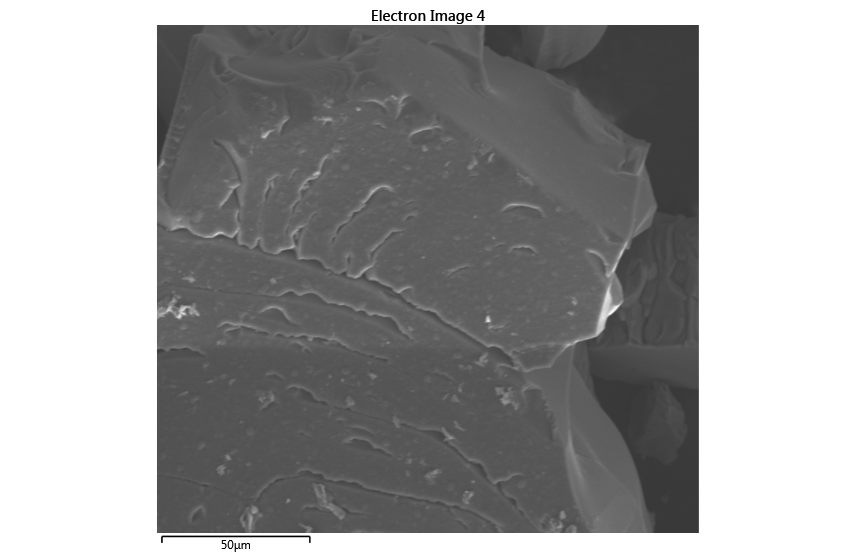 Figure S1. SEM image of the mTiO2 at low magnification.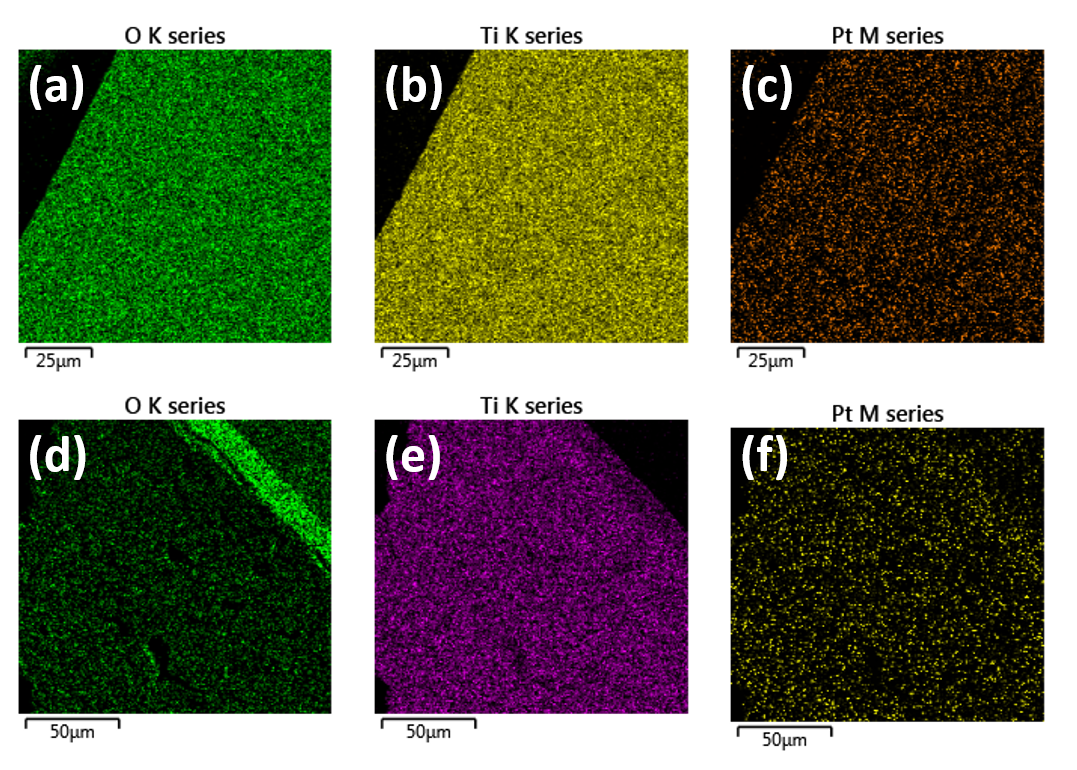 Figure S2. (a-c) SEM EDS elemental mappings of the Pt@mTiO2.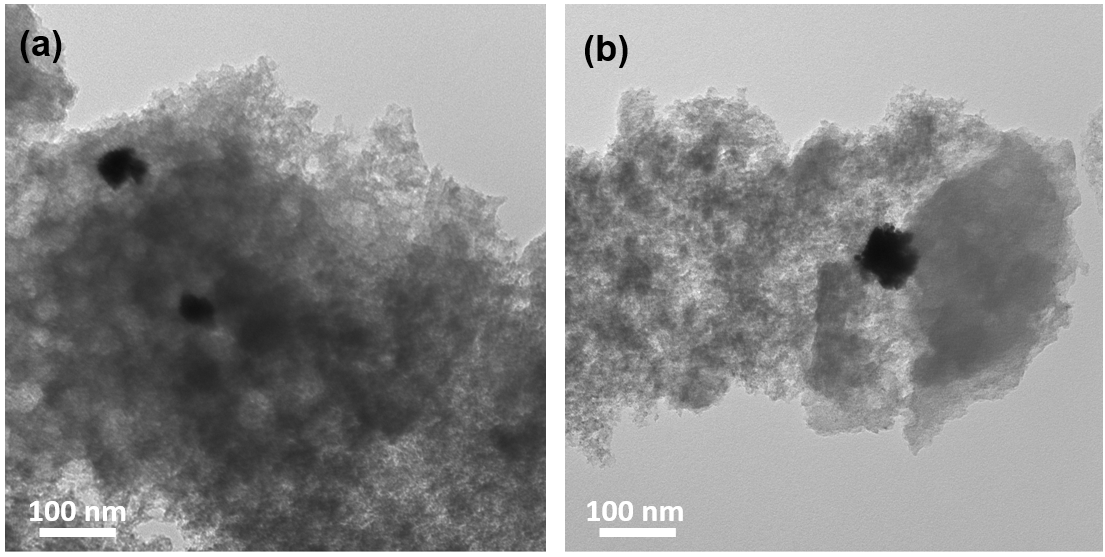 Figure S3. (a,b) TEM images of the commercial Pt/C catalyst.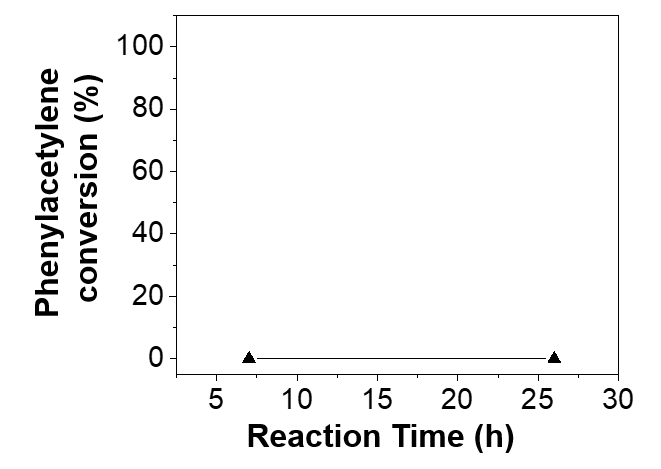 Figure S4. Phenylacetylene conversion over the mTiO2 from 7 h to 26 h.Reaction conditions: 10 mg of mTiO2 was dispersed in 3 mL of 1,4-dioxane with 0.1 g of phenylacetylene at 50 °C and 50 psi of hydrogen for different reaction times.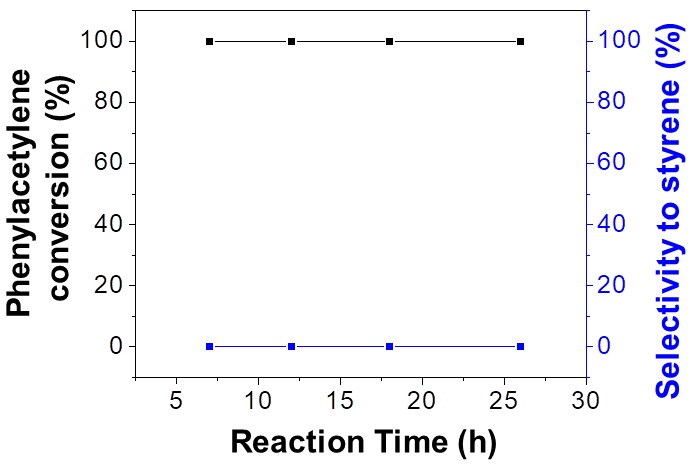 Figure S5. Phenylacetylene conversion over the commercial Pt/C from 7 h to 26 h.Reaction conditions: 10 mg of mTiO2 was dispersed in 3 mL of 1,4-dioxane with 0.1 g of phenylacetylene at 50 °C and 50 psi of hydrogen for different reaction times.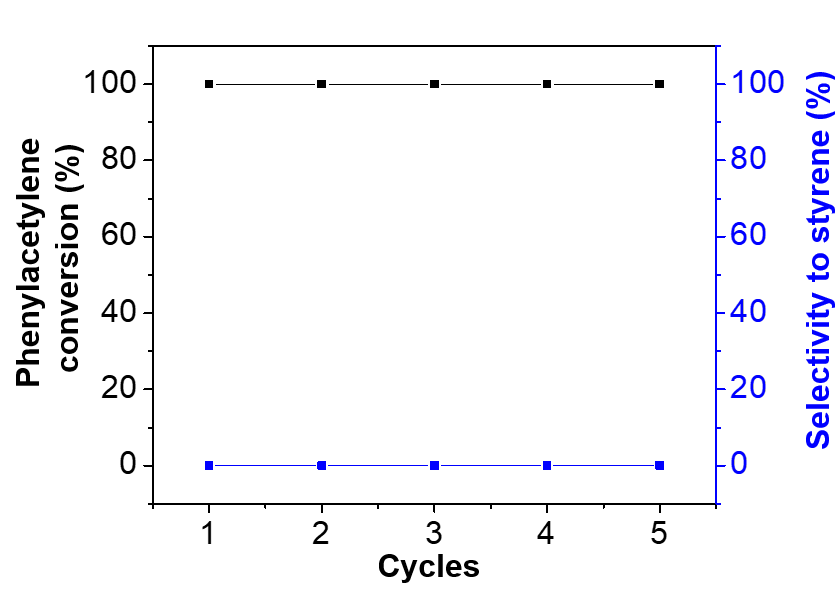 Figure S6. Phenylacetylene conversion and styrene selectivity of the commercial Pt/C after five catalytic cycling measurement. Reaction conditions: 10 mg of commercial Pt/C was dispersed in 3 mL of 1,4-dioxane with 0.1 g of phenylacetylene at 50 °C and 50 psi of hydrogen for 26 hours.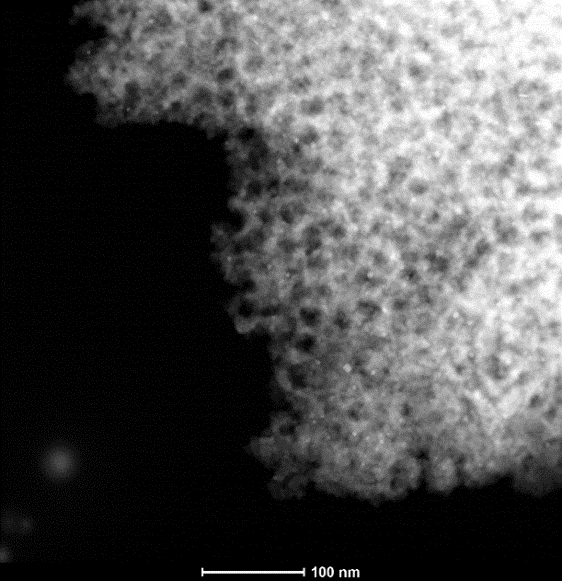 Figure S7. HAADF-STEM images of the postreaction and Pt@mTiO2 after five catalytic recycling measurement. 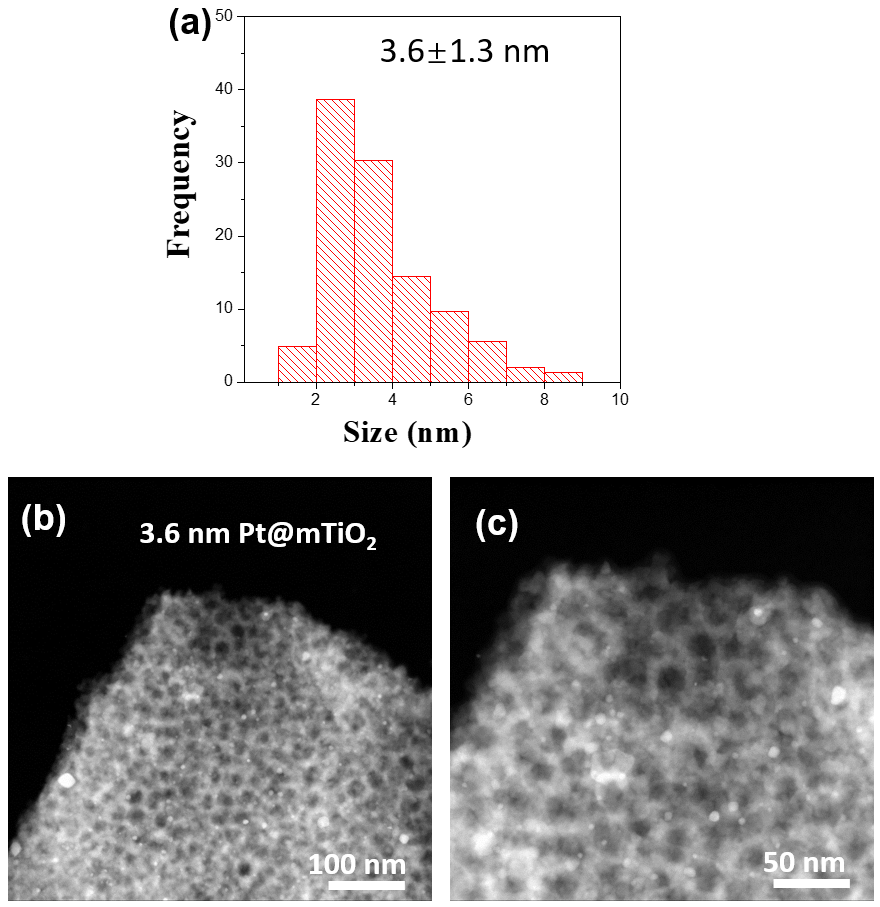 Figure S8. (a) The histogram of Pt particle-size distributions, (b,c) HAADF-STEM images of the 3.6 nm Pt on mTiO2 prepared after 650 oC thermal calcination.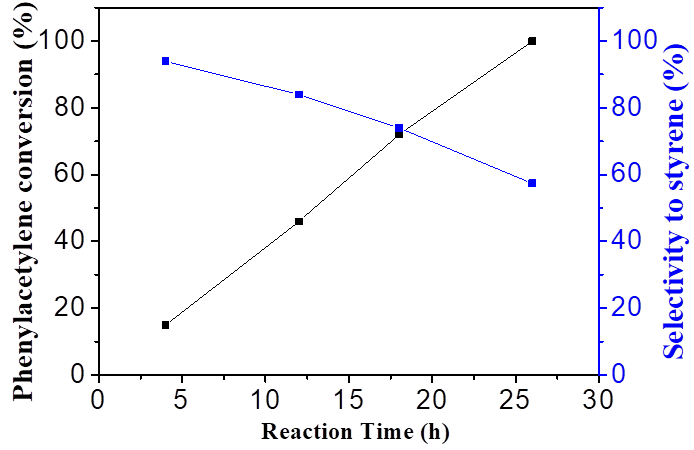 Figure S9. Phenylacetylene conversion and styrene selectivity of the 3.6 nm Pt NPs on mTiO2 as a function of reaction time.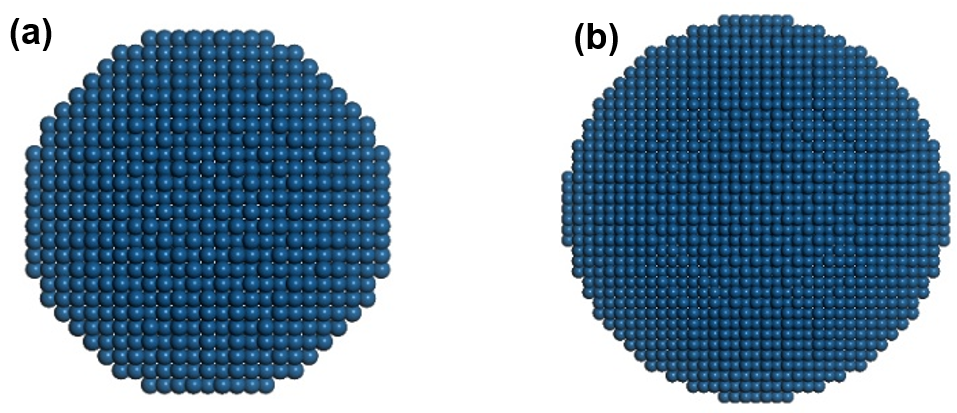 Figure S10. (a) Schematic model of the Pt NPs with a diameter of 2.5 nm. (b) Schematic model of the Pt NPs with a diameter of 3.6 nm.Table S1. Comparison of initial Pt loading and that from EDS measurements in 2.5 nm Pt@mTiO2.Table S2. The average cell parameters of the 2.5 nm Pt@TiO2 and mTiO2 calculated by three small-angle X-ray scattering (SAXS) reflections.The calculations are according to the following equation, in which d is the d spacing, q is the scattering vector, (hkl) are the Miller indices and a is the cell parameter. The average cell parameter is calculated to be 38 nm by three small-angle X-ray scattering (SAXS) reflections.Table S3. Comparisons of styrene selectivity at full phenylacetylene conversion of Pt@mTiO2 and previous results.CatalystPt loading from EDSInitial Pt loading2.5 nm Pt@mTiO21%1%Crystal planeq (nm-1)a (nm)(111)0.2937(311)0.5340(500)0.8437CatalystsPd loading/%Pd loading/%Phenylacetylene conversion/%Phenylacetylene conversion/%StyreneSelectivity/%ReferencePt@mTiO2Pt@mTiO21110080.3This paperPt/CNTsPt/CNTs0.790.791000Catal. Today. 2012, 186, 69Pt/γ-Al2O3Pt/γ-Al2O30.50.51000Ind. Eng. Chem. Res. 2002, 41, 3345Lindlar CatalystLindlar Catalyst---->9960Adv. Mater. 2016, 28, 4747Pd/Al2O3Pd/Al2O355>9935Adv. Mater. 2016, 28, 4747PdHHDMA/TiSPdHHDMA/TiS---->9950Adv. Mater. 2016, 28, 4747Pd NPsPd NPs---->990ACS Catal. 2019, 9, 4632Pd/CuSPd/CuS221000Nano Res. 2016, 9. 1209Pd/MDPCPd/MDPC----9762ChemCatChem, 2016, 8,1111